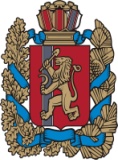 АДМИНИСТРАЦИЯ БОГУЧАНСКОГО РАЙОНА ПОСТАНОВЛЕНИЕ20.11.2015 г.                                   с. Богучаны                                        № 1050-рОб организации и выполнении мероприятий по построению, внедрению и эксплуатации на территории Богучанского района аппаратно-программного комплекса «Безопасный город»В соответствии с Концепций построения и развития аппаратно- программного комплекса (далее - АПК) «Безопасный город», утвержденной распоряжением Правительства Российской Федерации от 3 декабря 2014 года № 2446-р, статьями 7,43,47 Устава Богучанского района Красноярского края ПОСТАНОВЛЯЮ:1. Создать межведомственную рабочую группу Богучанского района по построению, развитию и эксплуатации АПК «Безопасный город».2. Утвердить Положение о межведомственной рабочей группе Богучанского района по построению, развитию и эксплуатации АПК «Безопасный город» согласно приложению № 1 к настоящему постановлению.3. Утвердить состав межведомственной рабочей группы Богучанского района по построению, развитию и эксплуатации АПК «Безопасный город» согласно приложению № 2 к настоящему постановлению. Утвердить прилагаемый План построения (развития) и внедрения АПК «Безопасный город» на территории Богучанского района согласно приложению № 3 к настоящему постановлению.Организацию и координацию работ по построению (развитию) и внедрению АПК «Безопасный город» возложить на созданную межведомственную рабочую группу.Предложить руководителям организаций и учреждений, в чьем ведении находятся экстренные оперативные службы, главам поселений принять необходимые меры по выполнению мероприятий, определенных Планом согласно приложению № 3 к настоящему постановлению.Контроль за выполнением настоящего постановления возложить на Первого заместителя Главы Богучанского района В.Ю. Карнаухова.8. Опубликовать настоящее постановление в Официальном вестнике Богучанского района, и разместить на сайте Администрации Богучанского района в информационно-телекоммуникационной сети «Интернет». 9. Настоящее постановление вступает в силу со дня его подписания.И. о. Главы Богучанского района                                                 В. Ю.КарнауховПриложение № 1к постановлению администрацииБогучанского районаот «___»______2015 г.№ _____Положениео межведомственной рабочей группе Богучанского района по построению, развитию и эксплуатации АПК «Безопасный город»Общие положенияНастоящее положение о межведомственной рабочей группе Богучанского района по построению, развитию и эксплуатации АПК «Безопасный город» (далее – Положение) определяет основные мероприятия работы рабочей группы по построению, развитию и эксплуатации АПК «Безопасный город» на территории Богучанского района (далее – межведомственная рабочая группа). Межведомственная рабочая группа создаётся, реорганизуется и упраздняется постановлением администрации Богучанского района.Положение о межведомственной рабочей группе и её персональный состав утверждается постановлением администрации Богучанского района.Член межведомственной рабочей группы может быть выведен из ее состава:- по предложению органа, направившего его. Одновременно сторона, представитель которой выведен из состава межведомственной рабочей группы, предлагает новую кандидатуру в ее состав с последующим утверждением постановлением администрации Богучанского района;- на основании личного заявления.Основными направлениями деятельности межведомственной рабочей группы является организация и выполнение мероприятий, направленных на построение, внедрение на территории Богучанского района аппаратно программного комплекса «Безопасный город». Межведомственная рабочая группа осуществляет свою деятельность в соответствии с Конституцией Российской Федерации, Федеральными законами, Указами и распоряжениями Президента Российской Федерации и Правительства Российской Федерации, постановлениями и распоряжениями Губернатора Красноярского края, постановлениями и распоряжениями администрации Богучанского района и настоящим Положением.Основные задачи Осуществление координации и обеспечение согласованных действий органов местного самоуправления, исполнительной власти Красноярского края и организаций, в чьем ведении находятся экстренные оперативные службы, по вопросам построения (развития) на территории Богучанского района АПК «Безопасный город».Осуществление контроля за выполнением первоочередных мероприятий по построению (развитию) в определенные сроки АПК «Безопасный город» на территории Богучанского района.Оперативное решение вопросов, связанных с подготовкой и проведением мероприятий, связанных с построением (развитием) АПК «Безопасный город».Подведение итогов по построению (развитию) АПК «Безопасный город».Межведомственная рабочая группа в соответствии с возложенными на нее задачами имеет право:- приглашать для участия в заседаниях и заслушивать представителей предприятий и организаций, администраций сельсоветов Богучанского района по вопросам, отнесенным к компетенции межведомственной рабочей группы, касающихся АПК «Безопасный город»;- привлекать к работе межведомственной рабочей группы представителей заинтересованных организаций и специалистов;- рассматривать заявления, обращения, пожелания, а также жалобы по вопросам, входящим в компетенцию межведомственной рабочей группы;- направлять в установленном порядке своих представителей для участия в совещаниях, конференциях и семинарах по вопросам связанных с построением (развитием) АПК «Безопасный город»;- организовывать и проводить в установленном порядке заседания межведомственной рабочей группы;- осуществлять иные права в пределах своей компетенции.Порядок работыМежведомственная рабочая группа осуществляет свою деятельность в соответствии с планом построения (развития) АПК «Безопасный город».Заседания межведомственной рабочей группы проводятся по мере необходимости.Заседания межведомственной рабочей группы проводит председатель, на время отсутствия председателя его обязанности исполняет заместитель председателя межведомственной рабочей группы.Решения и протоколы заседаний межведомственной рабочей группы подписываются председательствующим на заседании и секретарем межведомственной рабочей группы. Решения, соглашения и протоколы заседаний межведомственной рабочей группы хранятся у секретаря.Секретарь межведомственной рабочей группы осуществляет текущую организационную работу, ведет документацию, извещает членов межведомственной рабочей группы и приглашенных на ее заседания лиц о повестке дня, организует подготовку заседания, осуществляет контроль исполнения решений межведомственной рабочей группы.Материальное и организационно-техническое обеспечение деятельности межведомственной рабочей группы осуществляется администрацией Богучанского района.Приложение № 2к постановлению администрацииБогучанского районаот «___»______2015 г.№ _____Составмежведомственной рабочей группы Богучанского района по построению, развитию и эксплуатации АПК «Безопасный город» Приложение № 3к постановлению администрации Богучанского районаОт «____»_______2015г. №____План построения (развития) АПК «Безопасный город» 
на территории муниципального образования Богучанский районКарнаухов Владимир Юрьевич- Первый заместитель Главы Богучанского района;(Председатель межведомственной рабочей группы);Машинистов Андрей Юрьевич- Заместитель Главы Богучанского района по вопросам жизнеобеспечения;(Заместитель председателя межведомственной рабочей группы);Цыркунов  Альберт Александрович- И. о. начальника отдела по делам ГО, ЧС и ПБ администрации Богучанского района;ЛопадчакСемен Богданович- Ведущий специалист отдела по делам ГО, ЧС и ПБ администрации Богучанского района.(Секретарь комиссии).Члены комиссии:Члены комиссии:Лазарев Дмитрий Игоревич- Начальник ФГКУ «19 отряд ФПС по Красноярскому краю»;Беспалов Александр Александрович- Начальник Отдела МВД России по Богучанскому району (по согласованию);ЕсенРоман Анатольевич- Начальник отделения в г. Кодинске УФСБ России по Красноярскому краю (по согласованию);ТрофимчукСергей Леонидович- Главный врач КГБУЗ «Богучанская РБ» (по согласованию);Кошкарев Григорий Анатольевич- Руководитель ПСО КГКУ «Спасатель» (по согласованию);ПрутовыхЕвгений Вадимович- Начальник участка ЛТЦ Богучанский район МЦТЭТ г. Канск, Красноярского филиала ПАО «Ростелеком» (по согласованию);ЛисянаяЛариса Леонидовна- Директор БМУП «Районное АТП» (по согласованию);Заборцев Александр Васильевич- Директор АО КрасЭКо (по согласованию);БасистыйНиколай Дмитриевич- Директор производственного отделения Восточные электрические сети ПАО «МРСК Сибири» - «Красноярскэнерго» (по согласованию);МонаховаВалентина Ивановна- Начальник районного финансового управления(по согласованию);СташковАртем Сергеевич- Начальник МКУ «Муниципальная служба Заказчика» (по согласованию);Сорокин Сергей Владимирович- Начальник отдела по архитектуре и градостроительству администрации Богучанского района (по согласованию);Румянцев Игорь Евгеньевич- И. о. начальника отдела муниципальных закупок администрации Богучанского района(по согласованию);Главы поселений- (по согласованию);Наименование мероприятияИсполнительСрок выполненияФинансовые средстваРезультатыПримечаниеИздание постановления (распоряжения) администрации района о построении (развитии) АПК БГ на территории муниципального образования и создании межведомственной рабочей группы (МРГ) для обеспечения координации работ по развертыванию АПК БГ в муниципальном образовании, назначение заказчика по АПК «Безопасный город».Администрация района
2015Не требуются1.Постановление (распоряжение) администрации района2. Создание МРГ для обеспечения координации работ по развертыванию АПК БГ в муниципальном образованииМетодические рекомендации(Приложение 4)Корректировка муниципальных нормативных правовых документовОрганы местного самоуправления2015Не требуютсяНПА построения АПК «Безопасный город»Методические рекомендации (п. 3.2.)Внесение изменений и дополнений в целевые программы в части включения мероприятий по построению (развитию), внедрению и эксплуатации АПК «Безопасный город» на территории муниципального образования.Администрация района2015-2016 годПри наличии субсидирова-ния из бюджета краяПостановление администрации района о внесении изменений в целевые программы в части включения мероприятий по созданию построению (развитию), внедрению и эксплуатации АПК «Безопасный город» на территории муниципального образования.Методические рекомендации (п. 3.4.)Утверждение бюджета муниципального образования с запланированными расходами на мероприятия по построению (развитию) и внедрению АПК «Безопасный город».Администрация районаЕжегодноПри наличии субсидирова-ния из бюджета краяУтвержденный бюджет на следующий год с запланированными расходами на мероприятия по построению (развитию) и внедрению АПК «Безопасный город»Методические рекомендации (п. 3.4.)Проведение мероприятий по подготовке ЕДДС муниципального образования, ДДС, других структур, необходимых для функционирования АПК «Безопасный город».Администрация района2016-2019 годВ соответствии с муни-ципальной программой и при наличии субсидирова-ния из бюджета края1. Работы по совер-шенствованию ЕДДС3. План мероприятий по совершенствованию служб, взаимодействующих с АПК "Безопасный город"Методические рекомендации(п. 4.1, 4.2.)Проведение обследования функционирующих систем безопасности, жизнеобеспечения на территории муниципального образованияАдминистрация района2015Не требуютсяМатериалы обследованияМетодические рекомендации (Приложение 3.)Разработка технического задания на проектирование АПК «Безопасный город», подготовка и проведение открытого конкурса по выбору исполнителя работ на разработку технического проекта на АПК «Безопасный город»Заказчик2015-2017 годПри наличии субсидирова-ния из бюджета краяСогласованное техническое задание, комплект конкурсной документации, государственный контракт на разработку технического проекта.Методические рекомендации (п 5.1.)Разработка технического проекта по развитию (созданию) АПК «Безопасный город» муниципального образования.Определяется на конкурсной основе2015-2018 годВ соответствии с муни-ципальной программой и при наличии субсидирова-ния из бюджета краяТехнический проект, согласованный Главным управлением МЧС России по Красноярскому краю.Методические рекомендации(Раздел 5)Проведение государственной экспертизы технического проектаЗаказчик2015-2018 годПри наличии субсидирова-ния из бюджета краяПоложительное решение государственной экспертизыМетодические рекомендации(Раздел 5)Формирование пакета документов для получения субсидии на построение (развитие) АПК «Безопасный город».Администрация района2016-2017 годНе требуютсяПакет документов для получения субсидииМетодические рекомендации(п 3.4.)Разработка технического задания на проведение работ по созданию (закупка оборудования, проведение монтажных и пусконаладочных работ) АПК «Безопасный город», подготовка и проведение конкурсных процедур по выбору исполнителя на проведение работ.Заказчик2016-2019 годПри наличии субсидирова-ния из бюджета краяСогласованное техническое задание, комплект конкурсной документации, государственный контракт на проведение работ по созданию (закупка оборудования, проведение монтажных и пусконаладочных работ) АПК «Безопасный город».Методические рекомендации(п 5.3.)Организация процесса обучения руководящего состава муниципального образования, и дежурно-диспетчерского персонала АПК «Безопасный город»Администрация района,КГКУ «УМЦ Красноярского края»,ГУ МЧС РФ по Красноярскому краю2016-2020 годВ соответствии с муни-ципальной программойРаспоряжение администрации района о переподготовке руководящего состава и диспетчеров ЕДДСМетодические рекомендации(п 4.1.)Построение (развитие) АПК «Безопасный город» (закупка оборудования, проведение монтажных, пусконаладочных работ)Исполнитель работ2016-2020 годВ соответствии с муни-ципальной программой и при наличии субсидирова-ния из бюджета краяАПК «Безопасный город»Методические рекомендации(Раздел 6).Проведение приемочных испытаний АПК «Безопасный город», ввод в эксплуатацию АПК «Безопасный город» на территории муниципального образования.Заказчик, Администрация района, Исполнитель работ2020Не требуются1. Акт сдачи-приемки АПК «Безопасный город»;2. Акт ввода в эксплуатацию;3. Постановление (распоряжение) администрации района о вводе в эксплуатацию АПК «Безопасный город».Методические рекомендации(п 6.3.)Проведение обучения персонала АПК «Безопасный город»Администрация района,КГКУ «УМЦ Красноярского края»,ГУ МЧС РФ по Красноярскому краю2020Не требуютсяОбучение персонала ЕДДС, ДДС взаимодействующих служб интегрированных в АПК «Безопасный город»Методические рекомендации(п 4.1.)Информирование населения о вводе АПК «Безопасный город»Администрация района2020Не требуютсяПроведение рекламно-информационных кампаний по информированию населения о создании АПК «Безопасный город».